2022年5月度　つぎ夢研究会定例会議事録2022年5月29日（日）18：00～司会： 田島さん■強みプレゼンリレー①：大柳　慎一さん■強みプレゼンリレー②：井上　雅之さん■強みプレゼンリレー③：須藤　弘幸さん■見学者の自己紹介■企業診断■高久会長のご挨拶■その他諸連絡■懇親会次回日程　　かながわ県民センター　　　　　　7月24日（日）18:00~   以　上【内容】・神奈川県出身、横浜市在住。42年間、バネ製造会社に勤務。・4年間かけて、中小企業診断士試験に合格。神奈川県中小企業診断協会所属。・趣味：自動車、ヨット・モノづくり関連の資格を多数保有。運営管理や事例Ⅲを仕事として、実践してきた。　現場改善や品質管理の経験を、中小企業診断士の仕事に活かしていきたいと考えて　いる。・また、中小企業診断士の勉強を通じて得た知識を、勤務先で活用するということにも取り組んでいる。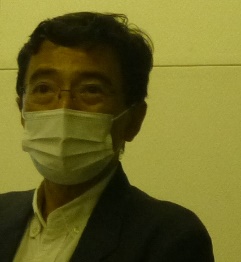 【内容】・大手通信会社に勤務後、2022年4月からは大学教授に転身。東京都中小企業診断士協会中央支部所属。・大手通信会社では、メタバースの研究を行っていた（25年位前から）。論文57件、特許出願48件。・現在は、メタバースを活用したオンライン授業の研究を立ち上げ中。・強み：メタバース、AI・データサイエンス　など・中小企業診断士としては、執筆、研修講師、研究ファンド、銀行融資、メタバース関連サービスの調査プロジェクトなど、様々な活動を行っている。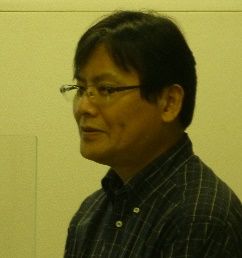 【内容】・2022年、中小企業診断士登録。百貨店勤務でデパ地下一筋であったが、先般、早期退職。現在、独立準備中。・趣味：ファミリーキャンプ、プロ野球観戦（広島ファン）、晩酌・バイヤーとして、集客イベント企画や大型催事企画等を経験。老人介護施設への訪問理美容サービスの立ち上げにも携わった。・マネージャーとしてテナントの売上アップ支援をする中で、中小企業診断士を目指したいと思うようになった。・強み：交渉・調整能力、コミュニケーション能力、協調性、チャレンジ精神、行動力、スピード、人当たりがよく物腰が柔らかく接しやくい点・中小企業診断士としては、小売業、サービス業、飲食業界などの経営支援やセミナー講師などに携わってみたい。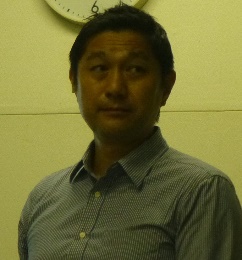 なし・副会長グループより、進め方について説明。・社長より、会社概要や将来展望等ご説明頂く。その後、質疑応答実施。・追加質問のルールについては、別途、副会長グループより案内予定。・企業診断先について、高久会長の考え方等について説明。・過去の企業診断先の現状について紹介。・次回開催日時：2022年7月24日（日）　18:00～神奈川県民センター　詳細は別途連絡20:45～　「すっとこどっこい」にて15名程度で開催